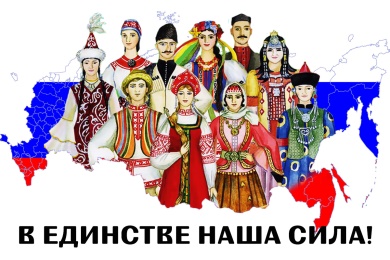 Комитет по образованиюКиришского муниципального района Ленинградской областиПЛ А Нработы на ноябрь 2021 годаОсенние каникулы с 25.10.2021 г. по 07.11.2021 г. (14 календарных дней).Муниципальный этап ВсОШ с 09.11.2021 по 14.12.2021 в 10.00 ч. в МАУДО «МУК». Отв. Масляницкая Г.И., Лавров Д.С., руководители ООПредоставление информации (по мере поступления запросов) по проведению Г(И)А в 9-х и 11-х классах. Отв. Масляницкая Г.И., Михайлова Г.Н.Аттестация руководителей подведомственных организаций. Отв. Голубев И.А., Крюкова О.В. (по отдельному графику).01.11-19.11 Прием документов кандидатов на стипендию главы администрации одаренным обучающимся. Отв. Масляницкая Г.И.15-30.11. Районный конкурс педагогического мастерства «ИКТ-компетентность педагога дошкольного учреждения». Отв. Абросимова С.Н., Дмитриева О.С.Проведение муниципального отборочного этапа областного Форума педагогических идей и инновационных практик – 2021. Отв. Абросимова С.Н., Бегалиева Е.А.Методические выходы к молодым и малоопытным педагогам. Отв. Абросимова С.Н., Бегалиева Е.А.Районный конкурс «Воспитатель года» (I этап). Отв. Кошеварникова Н.В.01-30.11 Фестиваль коллективов образовательных организаций «Полет фантазии», посвященный Году науки и технологий в Российской Федерации (дистанционно)Контроль:Контрольное мероприятие по оценке деятельности руководителя МДОУ «Детский сад № 24» по вопросам функционирования организации. Отв. Кауфман И.А.Контроль выполнения муниципального задания за 2020 год, выполнения Указа президента в части повышения заработной платы отдельных категорий педагогических работников, организации питания обучающихся в МДОУ «Детский сад № 24». Отв. Бойцова С.А.Территориальная психолого-медико-педагогическая комиссия (ТПМПК)(Отв. Абросимова С.Н., Мазуренко Н.Н.)ТПМПК - 10, 17, 24 ноября с 13.00 до 18.00Выдача бланков на прохождение медицинского обследования для ТПМПК -1, 8, 15, 22, 29 ноября с 16.00 до 18.00Прием документов для обследования ребенка в ТПМПК - 4, 11, 18, 25 ноября  с 17.30 до 19.30Исп. Коваленко И.Л. «Утверждаю»«Утверждаю»председатель комитетапредседатель комитета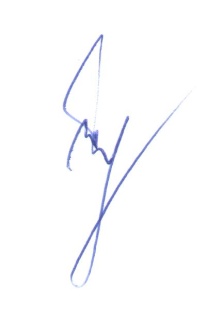 И.А. Голубев25.10.2021 г.ДатаМероприятияМесто и время проведенияОтветственный01.11Вебинар «Методика развития и оценивания математической грамотности обучающихся основной школы»ЛОИРОАбросимова С.Н.Марко Л.И.02.11Консультация участников конкурса «Лучший руководитель образовательной организации»МППСкаб. №415.00Абросимова С.Н.Дмитриева О.С.02.11Заседание для учителей английского языка - молодых специалистовКСОШ №8каб. №4211.00Абросимова С.Н.Изместьева З.И.02.11Семинар «Контроль и оценка формирования естетвеннонаучной грамотности младшего школьника» (дистанционно)ЛОИРОАбросимова С.Н.Шершикова В.А.02.11Семинар-практикум «Наставник» для учителей 3-4 классов ОО с НОР и отметками рисков.Проверка и оценивание работ в формате ВПР с опорой на критерии оценивания (русский язык)МППСкаб. №1011.00Абросимова С.Н.Косич Н.Ю.Захарова Г.В.02.11Отчет по итогам 1 четверти(по электронной почте)КомитетКоваленко И. Л.04.11Вокально-хоровая ассамблея «Едины музыкой сердца»КДШИвидеоконценрт15.00Киреева О.С.Вороничева Е.М08.11Квалификационные испытания для экспертов ИСИКСОШ №8каб. №3815.00Абросимова С.Н.Кулакова Т.Н.09.11Заседание МО учителей, преподающих курс ОРКСЭМППСкаб. №1015.00Абросимова С.Н.Косич Н.Ю.09.11ИМС руководителей РМОМППСкаб. №515.00Абросимова С.Н.Дмитриева О.С.10-11.11Тестирование ВФСК «ГТО» обучающихся 1-11 классов14.30место уточняетсяВороничева Е.М.Токарев В.К.12.11Вебинар для экспертов ИСИ «Анализ репетиционного ИСИ»ООссылка ЛОИРОАбросимова С.Н.Кулакова Т.Н.15.11Подача заявок на участие в районном конкурсе педагогического мастерства «ИКТ-компетентность педагога дошкольного учреждения»по ссылке GoogleАбросимова С.Н.Ерохина С.Б.15.11КПК по программе ЛГУ им. А.С. Пушкина «Формирование функциональной грамотности учащихся: содержание, учащихся, мониторинг»ZoomАбросимова С.Н.Шершикова В.А.16.11Конференция «Функциональная грамотность младшего школьника: теория и практика формирования» (дистанционно)ЛОИРОАбросимова С.Н.Шершикова В.А.17.11Диагностическая работа по математике в формате ОГЭ по текстам СтатГрад, 9 классООАбросимова С.Н.Марко Л.И.17.11Тестирование ВФСК «ГТО» по плаванию  обучающихся 1-11 классовНефтяник9.00Вороничева Е.М.Токарев В.К.18.11РМО учителей информатики и ИКТМППСкаб. №1115.00Абросимова С.Н.18.11Методический деньМППСпо плануАбросимова С.Н.Захарова Г.В.18.11Семинар «Проверка заданий ВПР» для учителей русского языка, работающих в 6-х классах, совместно с учителями начальной школыZoom15.30Абросимова С.Н.Захарова Г.В.Косич Н.Ю.18.11РМО заместителей заведующих по воспитательной работе «Формирование модели методической работы на основе проектной деятельности»МППС13.15Кошеварникова Н.В.Абросимова С.Н.18.11Совещание заместителей заведующих дошкольных образовательных организацийМППСкаб. №515.00Абросимова С.Н.Фимина С.А.22 - 26.11Диагностические контрольные работы по информатике в формате ГИА для 9 – 11 классовООАбросимова С.Н.24.11Вебинар для экспертов ИСИ по ссылкеЛОИРОАбросимова С.Н.Кулакова Т.Н.24.11Муниципальный этап 57-ой областной Спартакиады школьников по общей физической подготовке10.30место уточняетсяВороничева Е.М.Токарев В.К.24.11Консультация для участников конкурса «Лучшее школьное методическое объединение»Zoom15.00Абросимова С.Н.Шершикова В.А.25.11Районное родительское собрание «ЕГЭ -2022 в Киришском районе»zoom Михайлова Г.Н.25.11РМО учителей математики «Развитие и оценивание функциональной грамотности обучающихся по направлению «Математическая грамотность» в контексте международных исследований качества образования»КСОШ №8каб. №3615.00Абросимова С.Н.Марко Л.И. 25.11Региональная научно-практическая конференция: «Роль социальных институтов в профилактике вредных привычек»ЛОИРОzoom13.00Вороничева Е.М.Зам. директоров по ВР25.11Праздничный концерт народного коллектива оркестра русских народных инструментов «Мелодия», посвященный Международному Дню материКДШИКонцертный зал17.00Киреева О.С.Вороничева Е.М.26.11Семинар «Деятельность службы медиации (примирения) в детском саду»МППСкаб. №1114.00Абросимова С.Н.Павлова З.Н.26.11Праздник, посвященный Дню матери «Мамино сердце»ДДЮТКонцертный зал18.00Вороничева Е.М.Смирнов С.В.26.11Гала-концерт и церемония награждения призеров районного патриотического конкурса «Отечество славим, которое есть, но трижды которое будет!»КДШИКонцертныйзал16.00Вороничева Е.М.Киреева О.С.29.10КПК по программе ЛГУ им. А.С. Пушкина «Формирование функциональной грамотности учащихся: содержание, учащихся, мониторинг»ZoomАбросимова С.Н.Шершикова В.А.30.11Районный конкурс «Моя профессиональная карьера»МУК15:30Кауфман И.А.Лавров Д.С.дата уточняетсяОбразовательный слет «Вектор будущего: развитие «гибких» навыков для успешного участия в интеллектуальных конкурсах» для обучающихся 7-9 классов Киришского муниципального районаIT-cube КванториумМасляницкая Г.И.Лавров Д.С.по мере необходимости Рабочее совещание руководителей подведомственных комитету по образованию организацийzoomГолубев И.А.Коваленко И.Л.